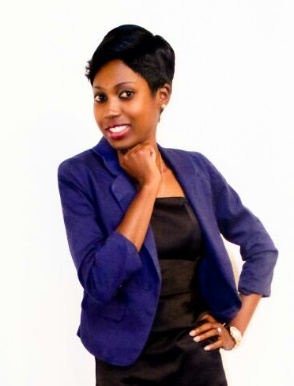 CV No 1944264FAITH Date of Birth – 30 September 1991 Nationality: Zimbabwean |ObjectiveHighly motivated with exceptional multi-tasking skills. Possessing a significant record of achievement in administration and able to quickly understand the mission, vision and values of an organization. Now looking for a new and challenging position, one which will make best use of my existing skills and experience and also further my personal and professional development.Skills & AbilitiesOffice Management, Call Center Management ,Reception Administration ,Typing ,Microsoft Office ,Filling ,Account Receivables, Real Estate Management, Petty Cash, Account Management, IT Skills, Flexibility and Adaptability, Good communication skills ,Good interpersonal skills ,Multitasking ,Flexible ,Self-motivated ,Organized ,ExperienceEducationCommunicationENGLISH AND SHONA BOTH WRITTEN AND SPOKEN Leadership SOCIALI HAVE BEEN SECRETARY FOR CHURCH CHOIR AND GIRLS UNION, COMMITTEE MEMBER IN YOUTH BOARD, ACTION TEAM LEADER FOR A BUILDING PROJECT AND OTHER FUNDRAISING PROJECTS AT AFM IN ZIMBABWE ReferencesFaith Chipo Willie - CV No 1944264To arrange interview with me, please send your company name, vacancy and salary details to my HR Consultant cvcontacts@gulfjobseekers.com Whatsapp +971504753686______________________________________